GUIDE ALIMENTAIREDU MASSACHUSETTSAPPROUVÉ PAR LE PROGRAMME WIC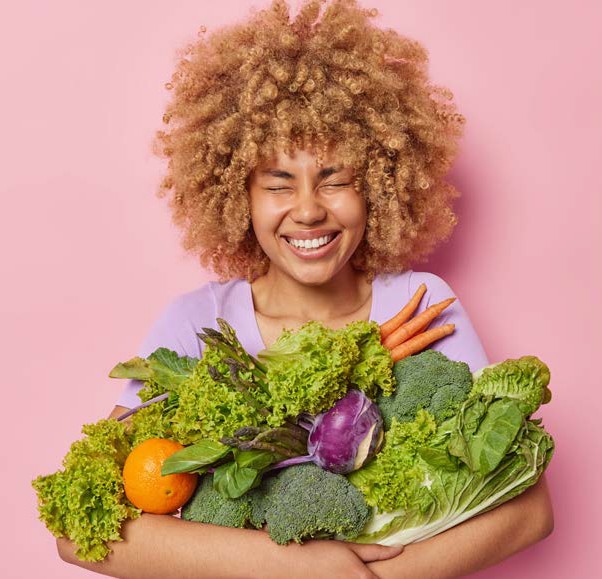 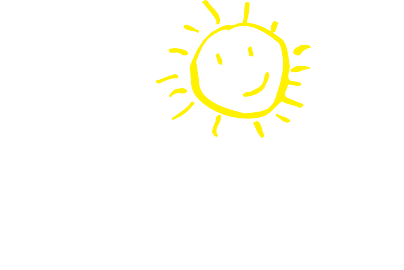 UNE ALIMENTATION SAINEet BIEN PLUS ENCORE!Julliet 2023Achetez ce dont vous avez besoin. Vous n’êtes pasobligé d’acheter tous vos aliments en une seule fois!Préparez votre carte avant d’arriver à la caisse.Avant de commencer à scanner vos achats,prévenez l’agent de caisse que vous utilisez unecarte WIC.Quand on vous le demande, glissez la carte WIC dans le terminal point de vente ou tendez-la lui.Saisissez votre code et appuyez sur « Enter »L’agent de caisse scannera vos aliments.Le montant des aliments approuvés et la valeurmonétaire des fruits et légumes que vous achetezseront débités de votre compte WIC.L’agent de caisse vous remettra un ticket decaisse indiquant le solde restant pour l’allocationalimentaire et la date d’expiration. Conservez-le pourvous y référer plus tard.IMPORTANT: présentez votre carte WIC avant lesautres formes de paiement. Tout montant restant àpayer peut être réglé en espèces, EBT, SNAP ou autreforme de paiement acceptée par le magasin.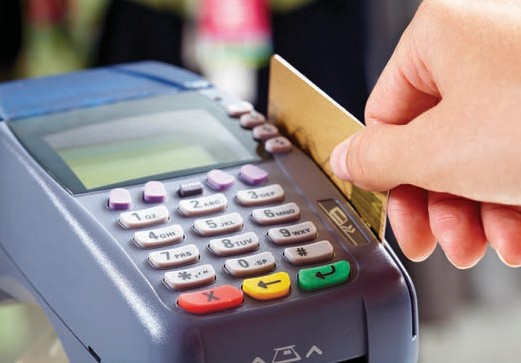 Frais Congelés ConservesPâtes de blé complet PainTortillasRiz complet GruauLait Fromage Tofu Yaourt EufsLait de sojaBeurre de cacahuètesHaricots, lentilles et pois séchés Haricots en conserveCéréales à cuire Céréales froidesJus de fruit en bouteille - longue conservation Jus de fruit congelésFruits et légumes pour bébés Céréales pour bébésLait materniséPour les mamans qui allaitent complétement et leurs bébés uniquement (viandes pour bébés, poisson en conserve)Fruits et légumesFRAISToutes les taillesToutes les marquesEntiers, coupés, en sachets ou emballésProduits bio autorisés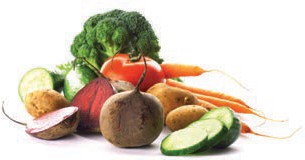 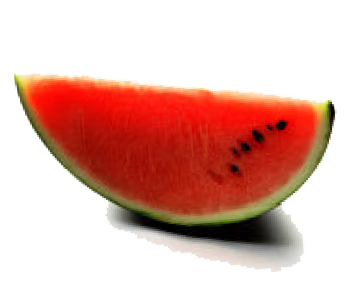 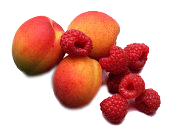 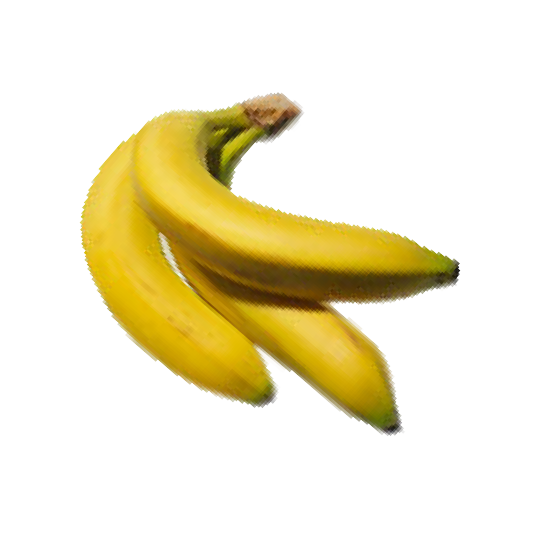 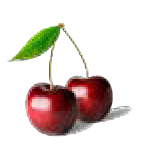 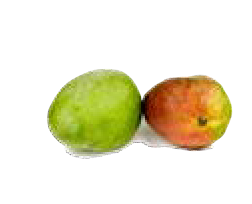 CONGELÉSToutes les taillesToutes les marques	Tous les types de conditionnement (sachet, boîte, etc.)Produits bio autorisésTous les fruits ou légumes nature, tous les mélanges nature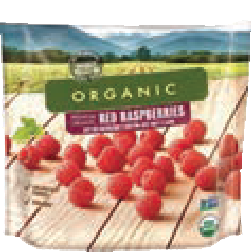 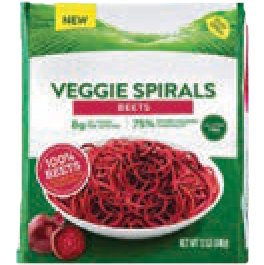 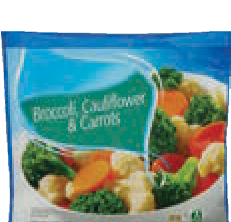 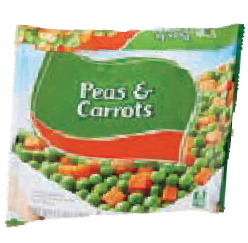 CONSERVESToutes les taillesToutes les marquesTous les conditionnements (boîte, bocal, plastique)Tous les fruits ou mélange de fruits nature conditionnés dans de l’eau ou du jusTous les légumes ou mélanges de légumes natureProduits bio autorisés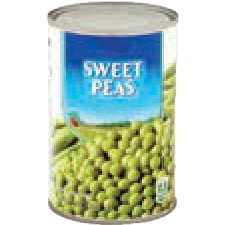 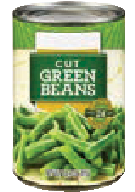 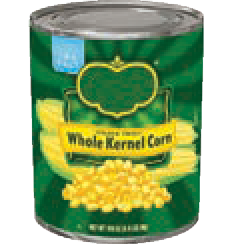 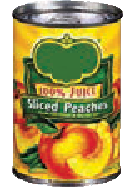 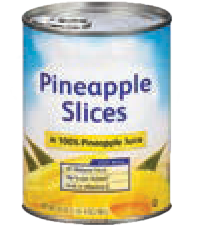 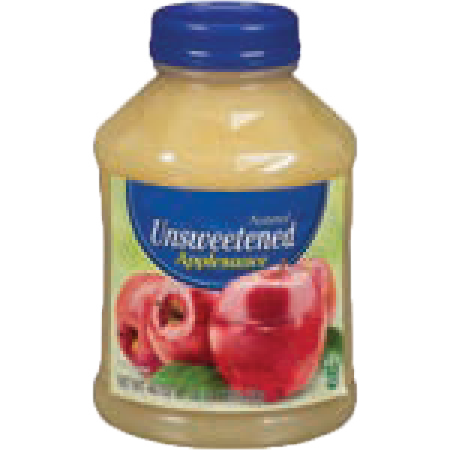 Produits de grains entiers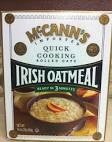 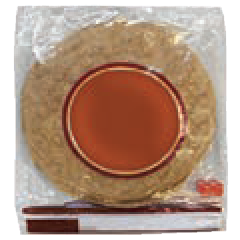 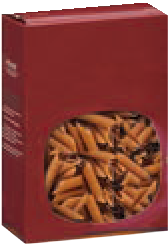 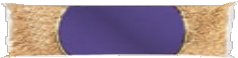 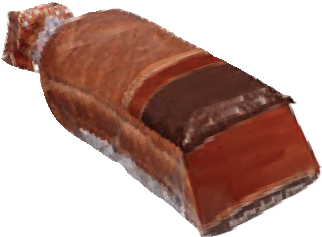 PÂTES DE BLÉ COMPLET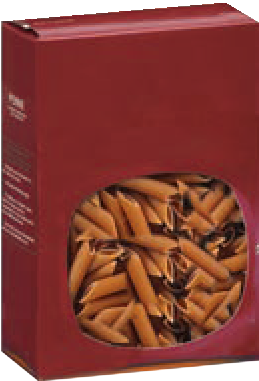 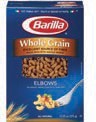 Barilla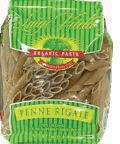 Luigi VitelliDelallo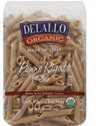 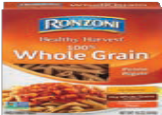 RonzoniMarques de magasins365Bowl & Basket Essential Everyday Good & Gather Great ValueO Organics Signature Select Stop & ShopPAINPains de 16 onces (1 livre)Blé completFarines complètesPains de 16 onces (1 livre)Arnold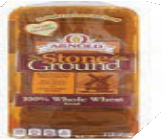 	Blé moulu à la meule de pierre	Certains petits pains à sandwich au bléMarques de magasinsBig Y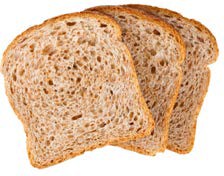 Bowl & Basket Gold Medal Great Value Hannaford Krasdale Market Basket Roche BrosSignature Select Stop & Shop Town Talk Trucchi’sBimbo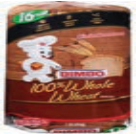 100 % blé entierHolsum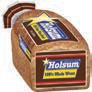 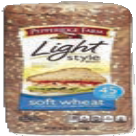 100 % blé entier100 % blé naturelPepperidge Farm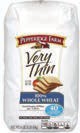 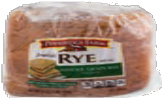 	Pain de seigle complet avec grainesPepperidge Farm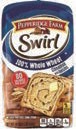 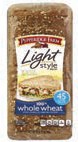 	100 % blé complet à la cannelle et aux raisins secs en tourbillon (swirl)Pepperidge FarmPain de blé, allégéPepperidge Farm100 % blé complet, tranches très finesPepperidge FarmAllégé100 % blé completSara Lee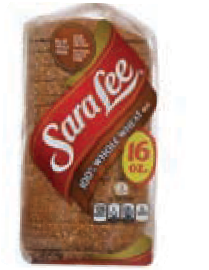 Classique 100 % blé completTORTILLASWonder100 % blé entier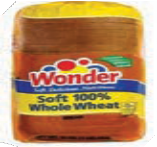 Paquets de 16 onces (1 livre)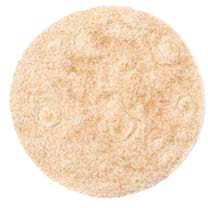 100 % blé completMaïsMarques de magasinsGuerrero: MaïsHannaford: Maïs, blé complet Market Basket: Maïs, blé complet Nature’s Promise: Blé complet Signature Select: Blé complet Stop & Shop: Maïs, blé complet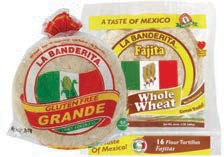 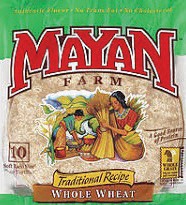 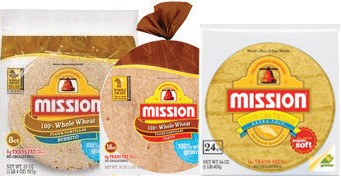 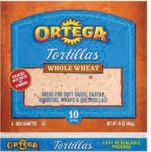 RIZ BRUNChi-Chi’sMaïs blanc, style Taco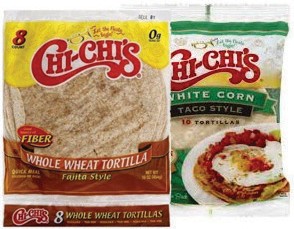 Blé complet, style fajitaLa BanderitaMaïsBlé complet, FajitaMayan FarmsBlé complet taco moelleuxPaquets de 14-16 onces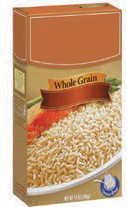 Toutes les marquesSacs, boîtes et bocaux en plastiqueClassiqueCuisson instantanée BrunRizCuisson rapideCuisson en sachet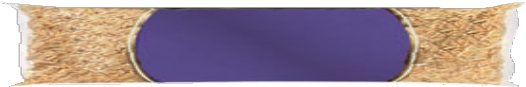 GRUAU D’AVOINEPaquets de 16 onces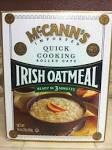 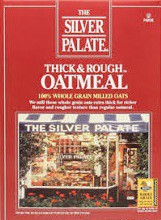 McCann’s Irish OatmealSilver Palate Thick and Rough OatmealASTUCE POUR LES ACHATS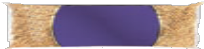 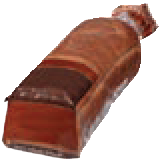 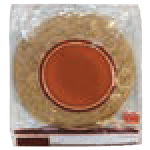 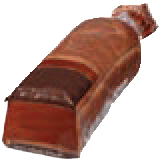 Vous pouvez choisir un mélange de pain, pâtes, tortillas, riz, et gruau d’avoine pour atteindre le nombre total de produits pains/grains complets, sur la liste de l’allocation alimentaire pour votre famille. En voici deux exemples:+= DEUX (2) fois16 oz de pain/ grains entiers+	+Produits laitiers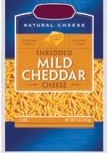 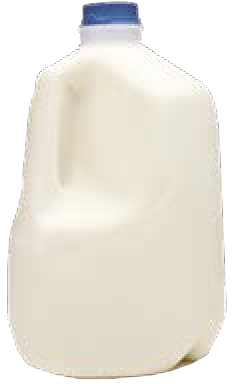 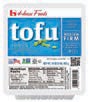 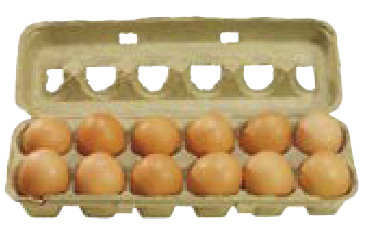 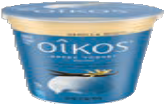 LAITLiquide : Marque la moins chèreLait concentré ou lait en poudre: Toutes les marquesLait longue conservation: Toutes les marquesLait sans lactose: Toutes les marquesLiquide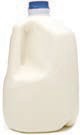 Marque la moins chèreÉcrémé, allégé 1 %, demi-écrémé 2 %, EntierLongue conservation	Lait en poudre écréméQuart (0,94 litre)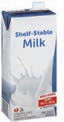 Toutes les marquesboîtes de 16 et 32 oncesToutes les marques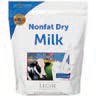 Sans lactose	Lait concentré96 onces et demi-gallon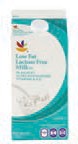 Toutes les marques96 onces et demi-gallonToutes les marques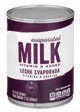 FROMAGEUniquement en paquets de 16 oz.BlocsAméricain, en tranchesMoulé ficelle ou râpéNormal, allégéN’importe quelle marque: Americano, Colby, Cheddar, Monterey Jack, Mozarela ou MuensterInterdit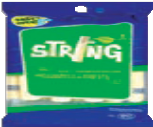 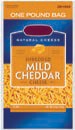 🚫 Fromages importés ou à la coupe🚫 En tranches (sauf américain)🚫 Produits à base de fromage ou fromages à tartiner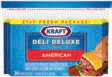 🚫 Tranches emballées individuellement🚫 Fromages aromatisés🚫 Fromages biologiqueTOFUPaquets de 16 oncesProduits biologique autorisés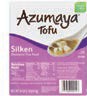 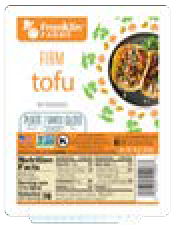 AzumayaSilken TofuHeiwa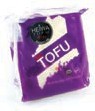 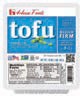 OrganicNasoya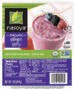 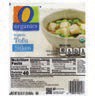 Lite Silken TofuOrganic Silken TofuOrganic Super Firm Tofu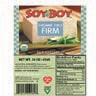 SoyBoyOrganic Firm TofuFranklin FarmsExtra Firm TofuFirm TofuMedium Firm TofuSoft TofuHouse FoodsExtra Firm TofuFirm TofuMedium Firm TofuO OrganicsSilken TofuYAOURTPots de 32 onces8 tubes de 2 onces (Emballage d’1 livre)*16 tubes de 2 onces (Emballage de 2 livres)Multipack de 8 tubes (Emballage de 2 livres)Yaourt grec autoriséYaourt bio autoriséPots de 32 onces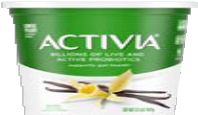 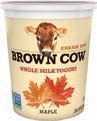 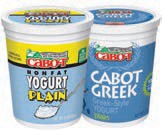 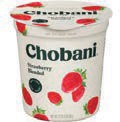 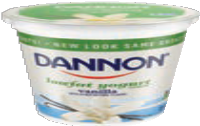 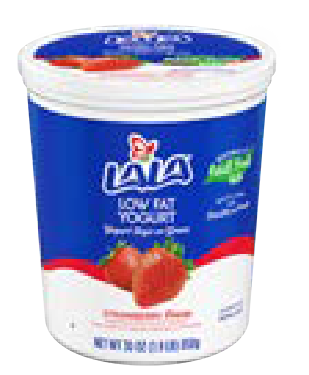 DannonTous les arômesLALATous les arômes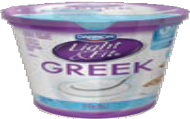 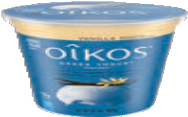 Light & FitNature seulementTous les arômes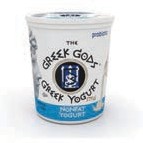 Oikos GreekTous les arômes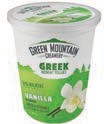 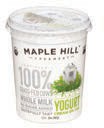 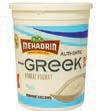 Green Mountain CreameryTous les arômes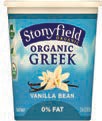 Stonyfield Organic, GreekTous les arômesMaple HillTous les arômes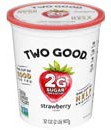 Two GoodTous les arômesMehadrinTous les arômes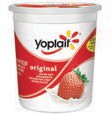 YoplaitTous les arômesPots de 32 onces: Marques de magasins365Best YetBowl & Basket Essential Everyday Food ClubGood & Gather Great ValueHannaford Lucerene Dairy Market Basket Nature’s Promise Open NaturePics by Price Chopper Stop & ShopTubes Stonyfield enfants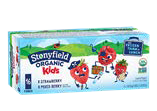 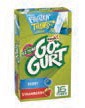 8 tubes de 2 onces (Emballage d’1 livre)*16 tubes de 2 onces (Emballage de 2 livres)Tubes Yoplait GO-GURT8 tubes de 2 onces (Emballage d’1 livre)*16 tubes de 2 onces (Emballage de 2 livres)MultipacksMultipack de Activia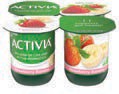 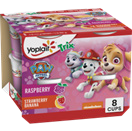 Mulltipack de 4 (Emballage d’1 livre)*Multipack Yoplait de 4 oncesMultipack de 8 tubes (Emballage de 2 livres)OEUFSDouzaine entièreGros, extra gros, jumboBruns ou blancsMarque la moins chèreDouzaine, Catégorie A, Moyens, Gros, Extra Gros, Jumbo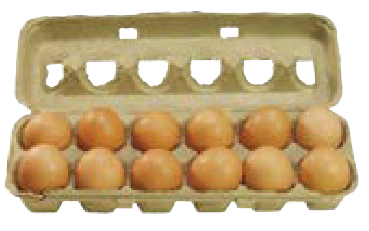 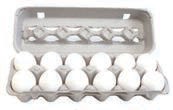 BOISSON AU LAIT DE SOJARéfrigéré: 64 onces (½ gallon)Longue conservation: 32 onces (1 quart/0,94 l.)Réfrigéré: 64 onces (½ gallon)8th Continent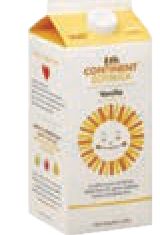 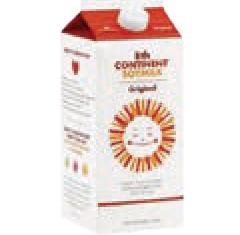 ClassiqueVanille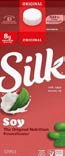 SilkClassiqueLongue conservation: 32 onces (1 quart = 0,94 l.)Pacific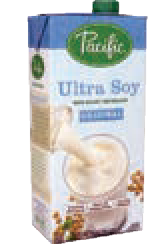 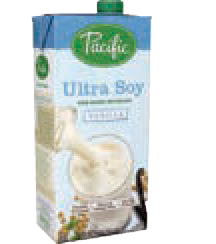 Ultra Soy ClassiqueUltra Soy VanilleBEURRE DE CACAHUÈTES ET LÉGUMES SECSASTUCE POUR LES ACHATS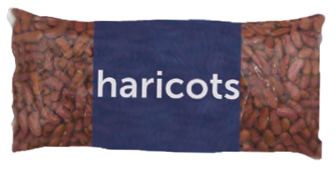 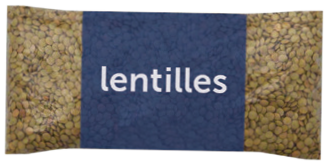 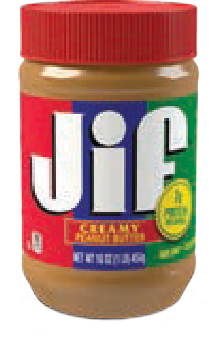 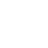 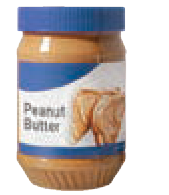 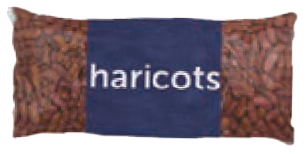 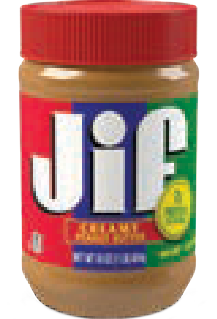 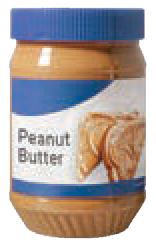 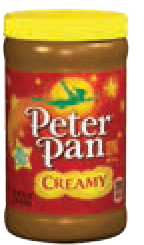 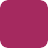 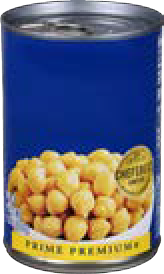 Un (1) 18 oz de beurre de cacahuète / haricots secs sur la liste de l’allocation alimentaire de votre famille signifie que vous pouvez acheterOUABEURRE D E CACAHUÈTESBocaux de 16-18 oncesBocaux en plastique ou en verreLisse/CrémeuxAvec morceauxBocaux de 16–18 oncesN’importe quelle marque de magasinJifPeter Pan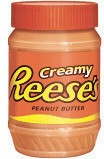 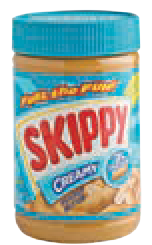 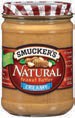 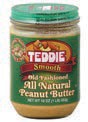 Reese’sSkippy	SmuckersTeddieHARICOTS, LENTILLES ET POIS SÉCHÉSToutes les marquesPaquets de 1 livreToutes les sortes de haricots, lentilles ou pois secsInterdit🚫 Produits bio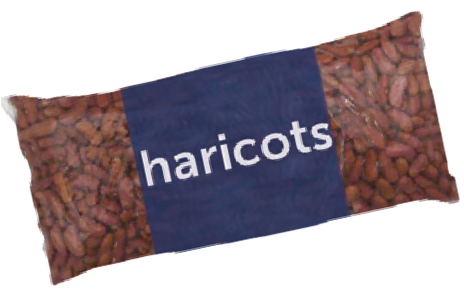 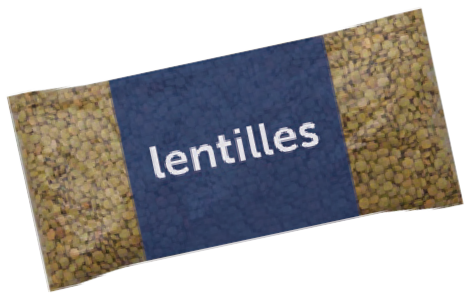 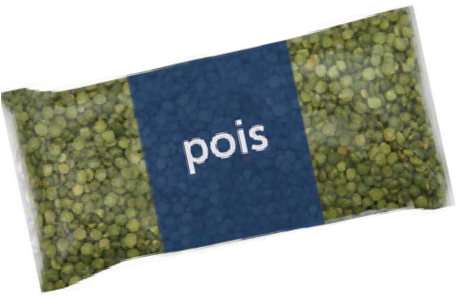 HARICOTS EN CONSERVEBoîtes de 15–16 oncesToutes les marquesHaricots, pois ou lentilles nature secs*Ces articles peuvent être achetés avec l’allocation alimentaire de votre famille pour les fruits et légumes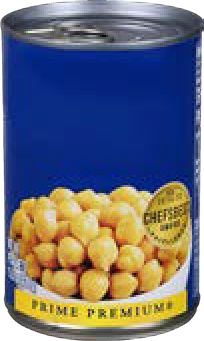 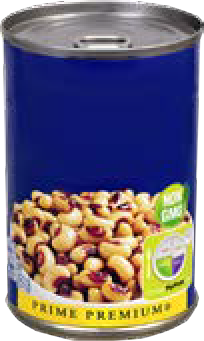 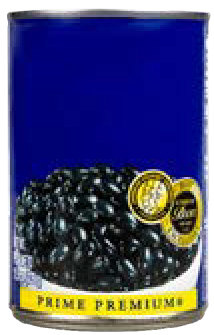 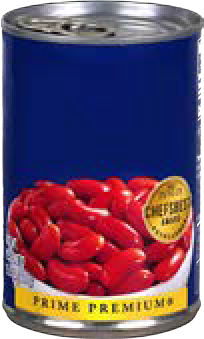 Céréale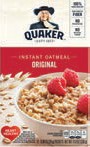 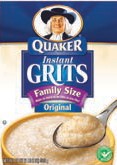 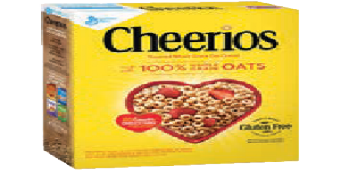 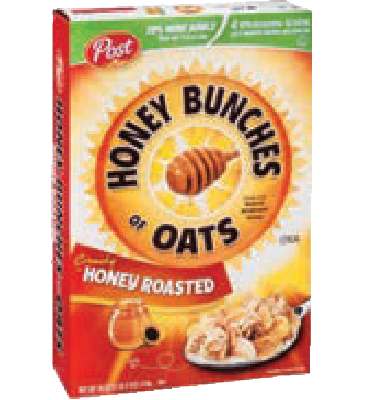 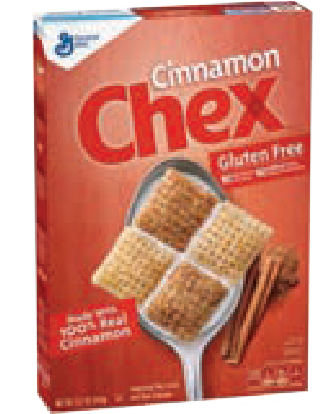 ASTUCE POUR LES ACHATS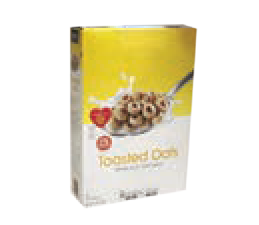 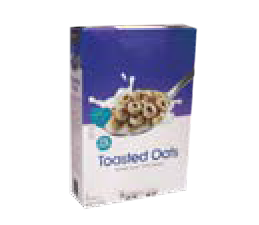 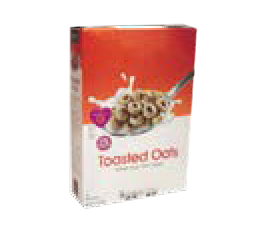 Combiner les paquets de céréales à cuire ou froides pour atteindre le total du poids de l’allocation alimentaire pour votre famille. Voici trois façons d’acheter jusqu’à 36 onces de céréales:+	+= 36 oz of cereal+	= 32.5 oz of cereal+	= 36 oz of cerealCÉRÉALES À CUIRE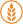 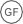 Paquets de 11 onces ou plus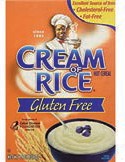 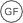 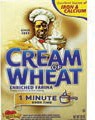 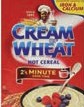 Farina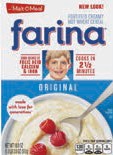 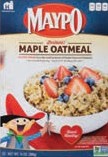 Original Hot Wheat CerealQuaker Instant Grits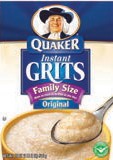 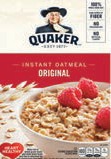 Marques de magasinsCream of Wheat1 Minute2½ MinuteQuaker Instant Oatmeal Packets Maple Oatmeal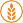 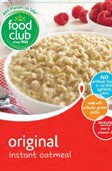 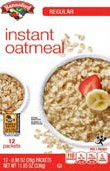 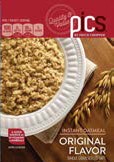 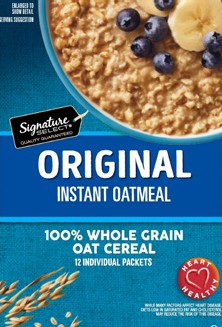 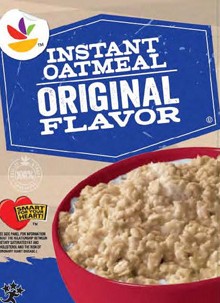 CÉRÉALES FROIDES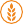 Paquets de 11 onces ou plusGeneral Millsberry namon n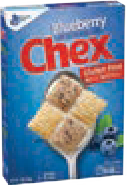 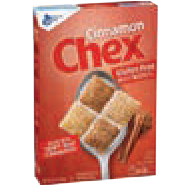 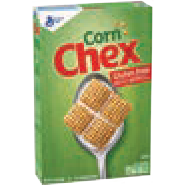 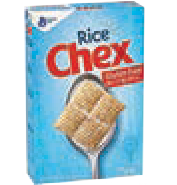 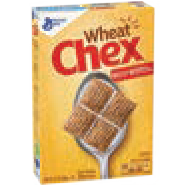 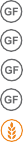 e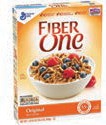 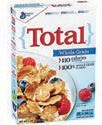 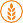 Kellogg’s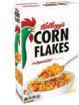 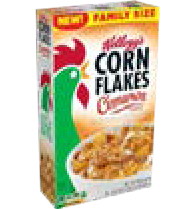 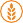 at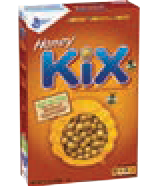 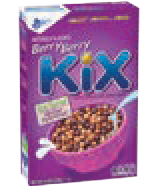 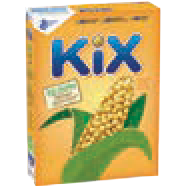 Total	 Wheaties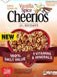 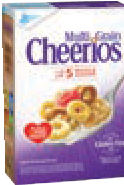 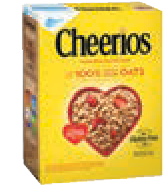 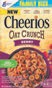 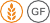 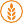 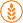 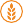 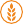 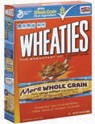 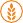 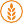 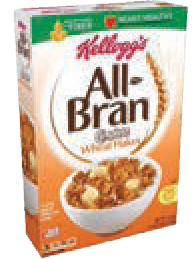 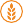 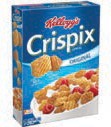 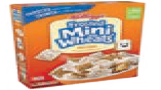 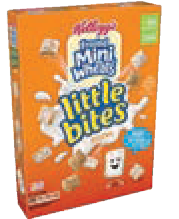 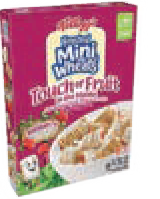 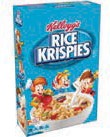 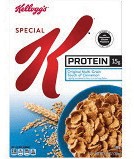 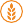 Post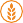 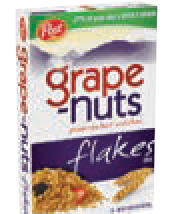 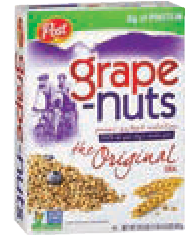 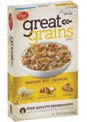 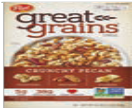 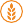 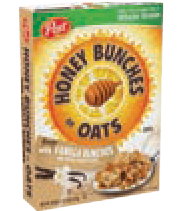 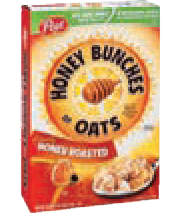 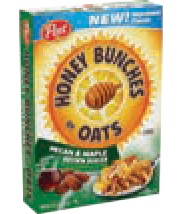 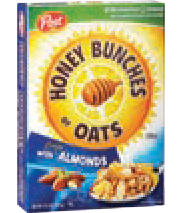 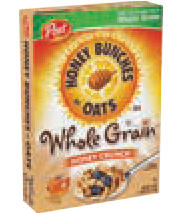 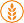 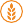 Quaker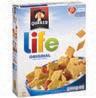 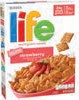 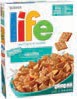 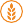 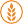 Oatmeal Squares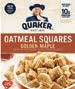 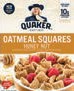 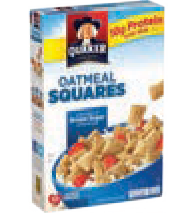 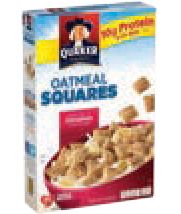 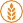 Golden Maple Hint of Brown SugarHint of Cinnamon Honey NutMarques de magasins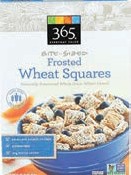 365 365 Frosted Wheat Squares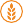 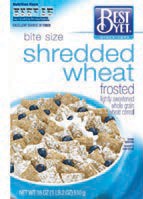 Marques de magasins (suite)Essential Everyday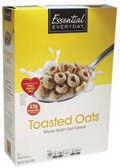  Bran Flakes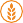 Crispy Rice Frosted Shredded Wheat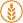 Honey Oats & AlmondsHoney Oats & FlakesFood Club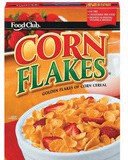  Bran FlakesCorn FlakesCorn SquaresCrisp Rice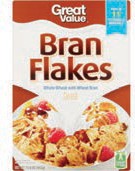 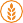 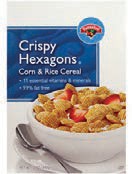 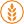 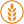 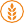 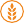 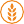 Kiggins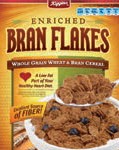  Bran Flakes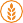 Corn FlakesCrispy RiceHoney & Oats with AlmondsRice SquaresToasted OatsMultigrain O’s O’s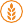 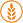 Rice SquaresWheat SquaresToasted OatsNutty NuggetsOats & More with AlmondsOats & More with HoneyTasteeosToasted Corn SquaresToasted Rice Squares Toasted Wheat Wheat Flakes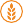 Krasdale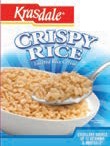 Corn FlakesCrispy Rice  Toasted OatsMarket Basket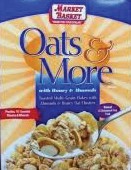  Bran Flakes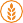 Corn BiscuitsCorn FlakesCrispy Hexagons Frosted Shredded Wheat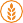 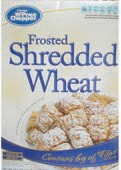 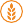 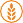 Oats & More with AlmondsOats & More with HoneyRice BiscuitsTasteeo'sToasted Oats Nutty Nuggets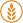 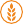 Toasted Corn CrispsToasted Rice Crisps Toasted Oats Strawberry Frosted Shredded Wheat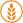 Price Rite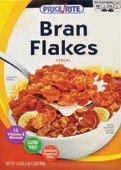  Bite Size Shredded Wheat  Bran FlakesCorn FlakesCrispy Rice Frosted Shredded Wheat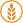 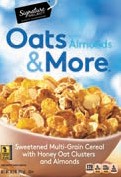 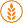 Stop & Shop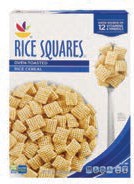  Bite Sized Frosted Shredded Wheat Bran FlakesCorn FlakesCorn & Rice HexagonsCrispy RiceHoney Oat Clusters With Almonds Multigrain Toasted Oats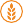 Oats & More with AlmondsOats & More with HoneyRice Pockets  Toasted Oats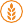  Honey Crunchin Oats  Honey Crunchin Oats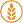 with Almonds Multigrain Oats & O’s  Oats & O’s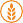 Rice PocketsJus de fruit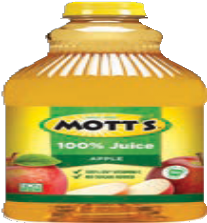 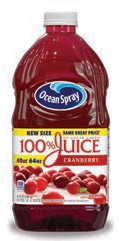 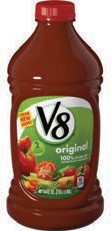 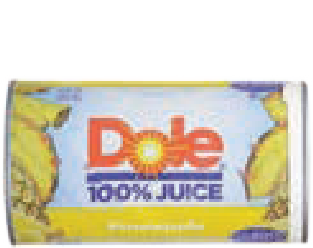 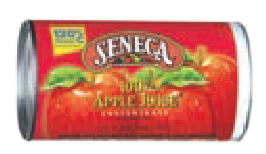 LONGUE CONSERVATIONLongue conservation, 100% jus de fruit: Bouteilles de 64 oncesApple & Eve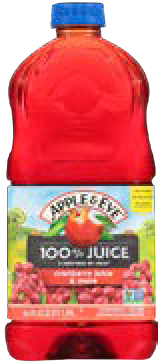 AppleBig Birds AppleCookie Monsters BerryCranberry and MoreCranberry AppleCranberry GrapeCranberry Pomegranate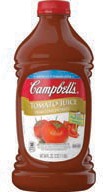 Cranberry RaspberryElmo & Tangos PunchGrovers White GrapeMango StrawberryNatural Style AppleNaturally Cranberry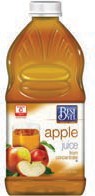 Essential Everyday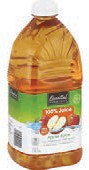 Apple CiderAppleCranberryGrapeOrangeFood Club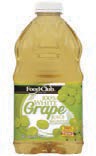 AppleGrapeGrapefruitWhite GrapeVegetablePineapple JuiceVegetableWhite GrapeWhite GrapefruitGreat Value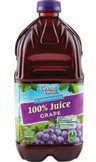 AppleCranberryCranberry PomegranateGrapeOrangeHannaford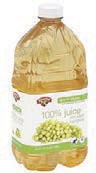 AppleCherryCranberryCranberry GrapeFruit PunchGrape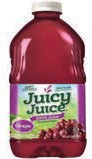 Juicy JuiceAny flavorPineappleTomatoVegetableWhite GrapeWhite Grape PeachPineappleTomatoVegetableVegetable Low SodiumWhite GrapeWhite Grapefruit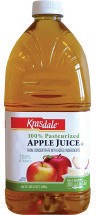 KrasdaleAppleGrapeWhite GrapeLangers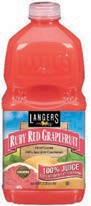 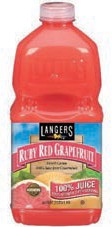 AppleApple Berry CherryApple CranberryApple Grape	Apple Kiwi StrawberryApple Orange Pineapple	Apple Peach MangoCranberry PlusCranberryCranberry Grape PlusCranberry Raspberry PlusDisney Apple Cranberry GrapeDisney BerryDisney GrapeDisney PunchGrapeGrape PlusOrangePomegranate Cranberry PlusPineappleTomato JuiceWhite GrapeMarket Basket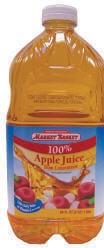 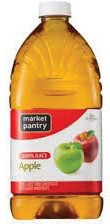 AppleCranberryCranberry & GrapeGrapeWhite GrapeWhite Grape PeachMarket PantryAppleCranberryTomatoWhite GrapeMotts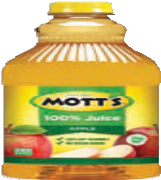 Apple, Sensibles AppleApple CherryApple MangoApple White GrapeOcean Spray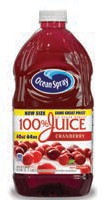 AppleConcord GrapeCranberryCranberry BlackberryCranberry CherryCranberry ElderberryCranberry Concord GrapeCranberry MangoCranberry PineappleCranberry PomegranateCranberry RaspberryCranberry WatermelonPic's by Price Chopper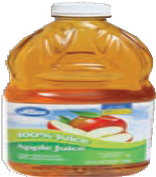 AppleBerryCherryCranberry GrapeCranberry RaspberryGrapeGrapefruitPineappleTomatoVegetableVegetable Low SodiumWhite GrapeWhite Grape PeachSignature Select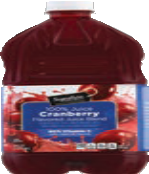 AppleBerry BlendCranberryCranberry GrapeCranberry RaspberryGrapeGrapefruitOrangePineappleTomatoVegetable Low SodiumWhite GrapefruitWhite GrapeTipton Grove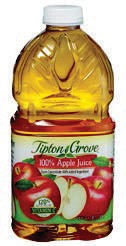 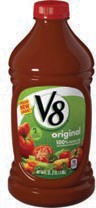 AppleGrapeOrangePineapple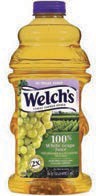 CONGELÉConcentré congelé: Boîtes de 11.5–12 oncesInterdit🚫 Produits bio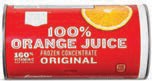 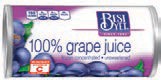 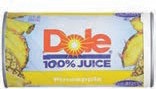 Jus d’orange, toutes les marques de magasinBest YetAppleGrapeGrapefruit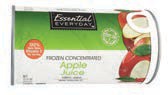 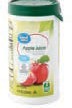 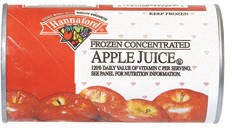 Essential EverydayApple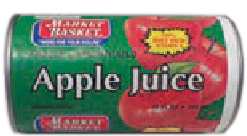 Market BasketAppleGrapeGreat ValueAppleGrape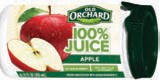 HannafordAppleGrape	Pineapple Orange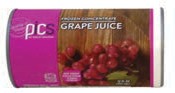 Pics by Price ChopperAppleApple RaspberryGrapeWhite Grape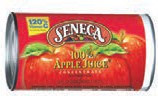 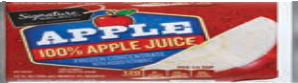 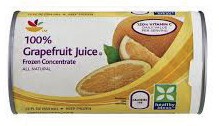 SenecaAppleSignature SelectAppleStop & ShopAppleGrapeGrapefruitAliment pour bébés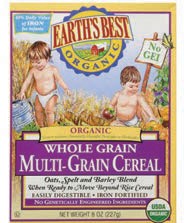 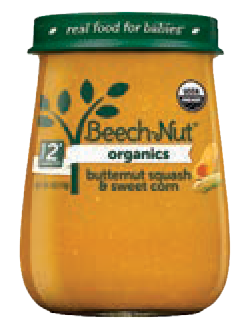 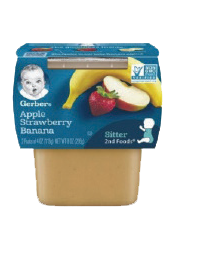 FRUITS ET LÉGUMES POUR BÉBÉSToutes les sortes de fruits et légumesToutes les sortes de fruits et légumes mélangésBocaux de 4 oncesInterdit🚫 Mélanges céréales et autres aliments🚫 Dinners🚫 Pochettes (pouches)🚫 Desserts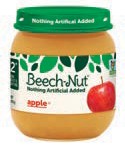 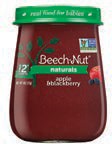 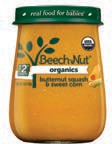 Beech-Nut (Stage 2)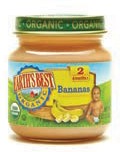 Earth’s Best (Stage 2)Beech-Nut Naturals(Stage 1 & Stage 2)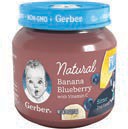 Gerber Naturals (1st & 2nd Foods)Beech-Nut Organics(Stage 1 & Stage 2)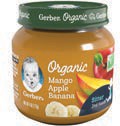 Gerber Organic (1st & 2nd Foods)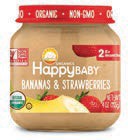 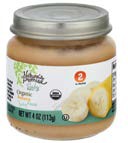 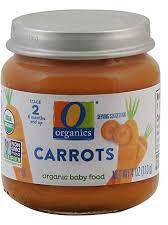 Happy Baby Organics(Stage 1 & Stage 2)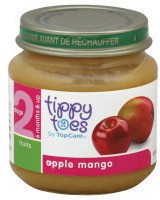 Tippy Toes (Stage 2)Nature's PromiseO Organics2nd Foods/Stage 2 (Packs de 2 pots de 4 onces)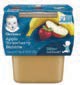 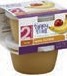 Gerber (2nd Foods)Tippy Toes (Stage 2)CÉRÉALES POUR BÉBÉSUniquement en boîtes de 8 oncesMonocéréales et multicéréalesProduits bio autorisés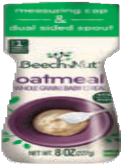 Earth’s Best Organic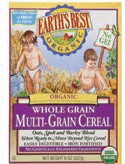 	Whole Grain Multigrain	Whole Grain OatmealGerberMultigrain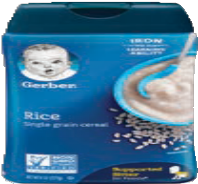 OatmealOrganic Oatmeal	Organic Oatmeal Millet QuinoaOrganic RiceRiceWhole WheatLAIT MATERNISÉ	Achetez les tailles et les types de boîtes indiqués sur la liste d’achats de WIC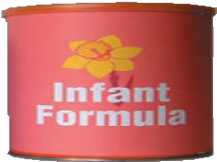 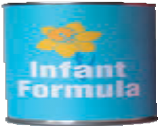 Réservés aux bébés et aux mamans qui allaitent complétementVIANDES POUR BÉBÉSBocaux de 2,5 onces1er ou 2e âgeInterdit🚫 Sucre ou sel ajouté🚫 Diners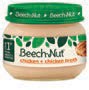 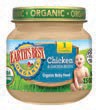 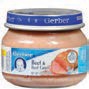 Beech-Nut Classics (Stage 1)CONSERVESEarth’s Best (Stage 1)Gerber (Stage 2)DE POISSONInterditTailles et variétés présentéesConservés à l’eauSardines avec arêtes et peau🚫 Thon germon🚫 Morceaux de thon blancThon en morceauxSardines	Saumon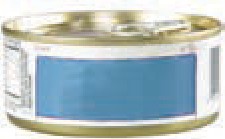 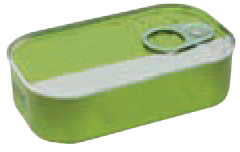 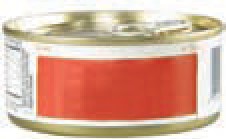 Que faire en cas de perte ou de vol de ma carte?Téléphonez immédiatement à l’antenne locale du Programme WIC ! Ils empêcheront que qui que ce soit utilise votre allocation alimentaire et ils vous aideront à obtenir une nouvelle carte.Y a-t-il des frais pour remplacer ma carte WIC?Le WIC du Massachusetts remplacera votre carte gratuitement.Que se passe-t-il si je ne peux pas faire les courses moi-même et que j’ai besoin de quelqu’un d’autre fasse les courses à ma place?Vous pouvez envoyer une autre personne faire vos courses si vous le désirez. Vous pouvez remettre votre carte WIC à cette personne en lui indiquant votre code personnel. Assurez-vous juste que c’est quelqu’un en qui vous pouvezavoir confiance!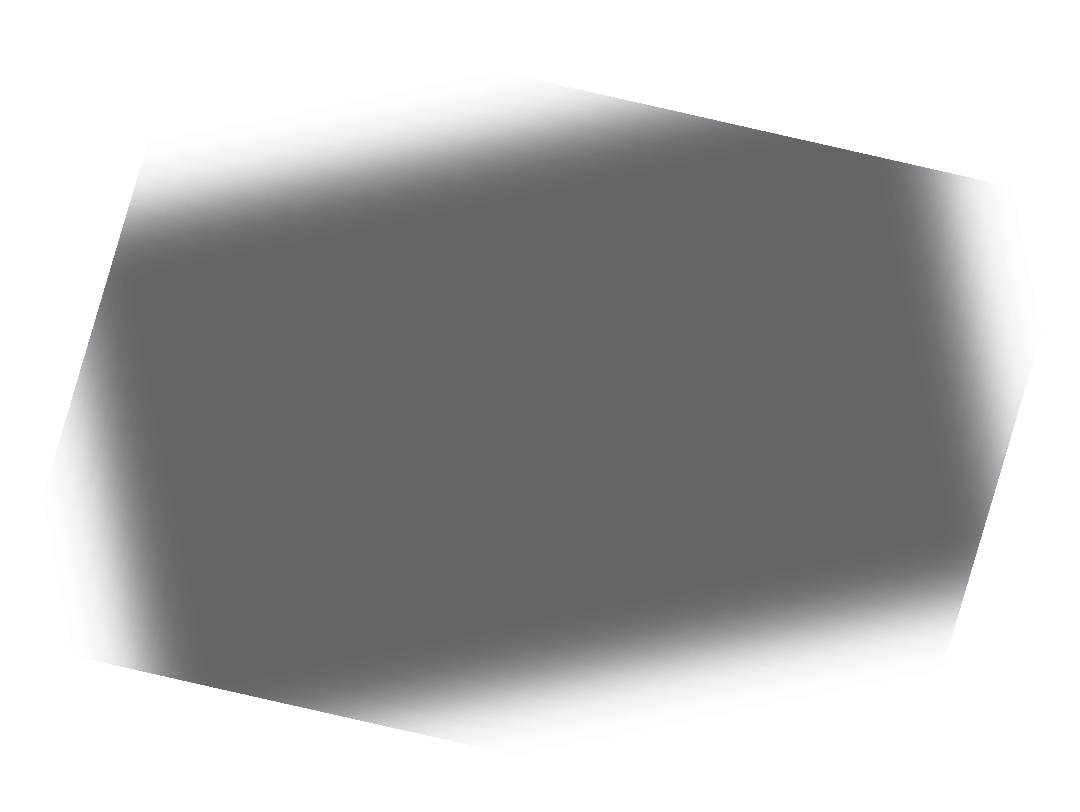 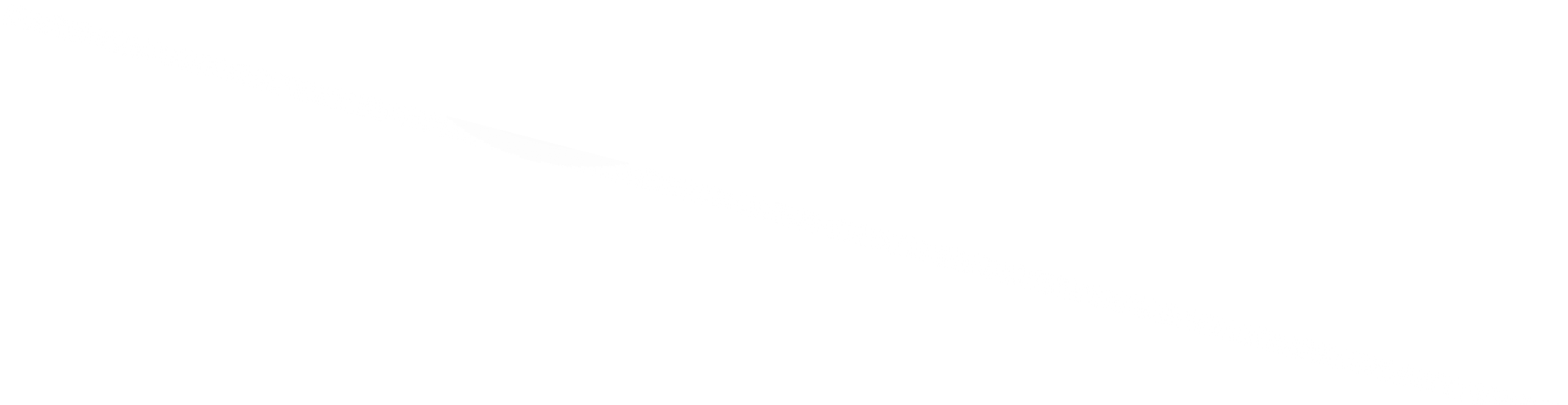 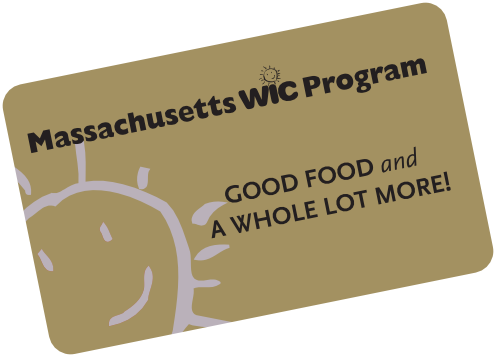 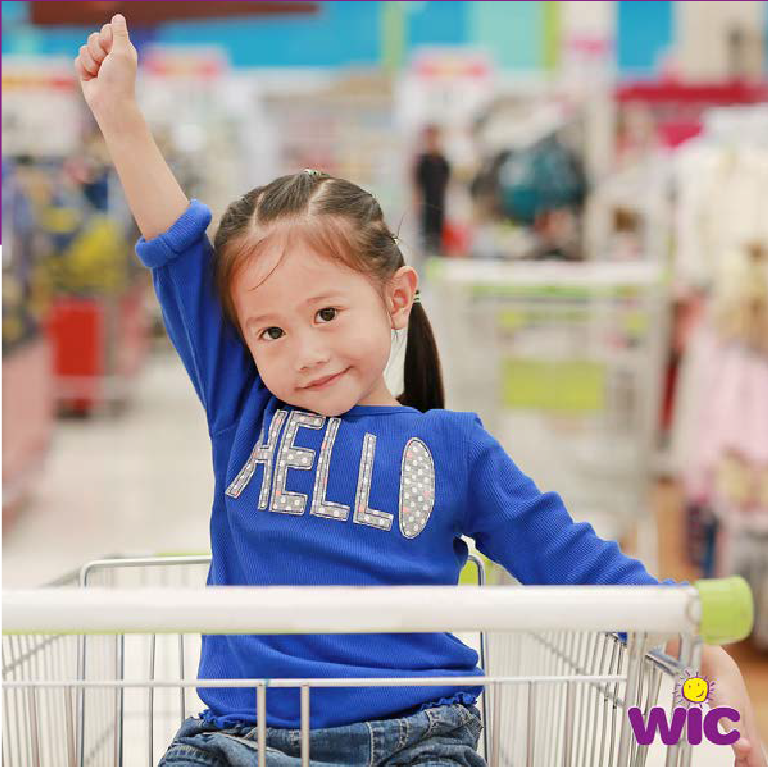 Que se passe-t-il si je me trompe en saisissant le code?N’essayez PAS de deviner votre code. Après plusieurs tentatives erronées, votre code sera verrouillé. C’est fait pour votre protection afin d’éviter que quelqu’un devine votre code et reçoive votre allocation alimentaire.Il y a trois façons de déverrouiller votre carte:appelez l’antenne locale du WICcomposez le numéro 800 qui se trouve au verso de votre carte	attendez minuit et votre compte se déverrouillera automatiquementQue faire si j’ai oublié mon code ou si je veux le modifier ?Pour changer votre code, vous devez pouvez contacter l’antenne locale du WIC.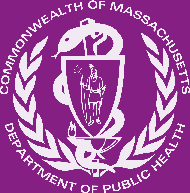 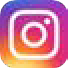 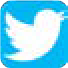 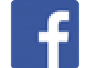 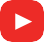 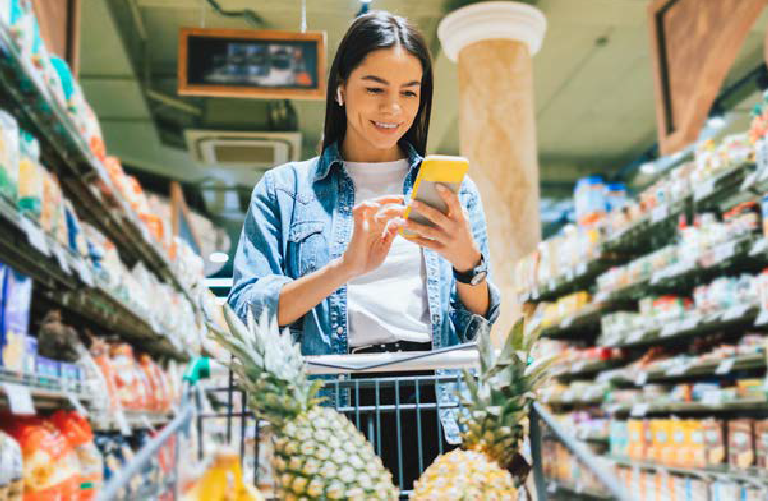 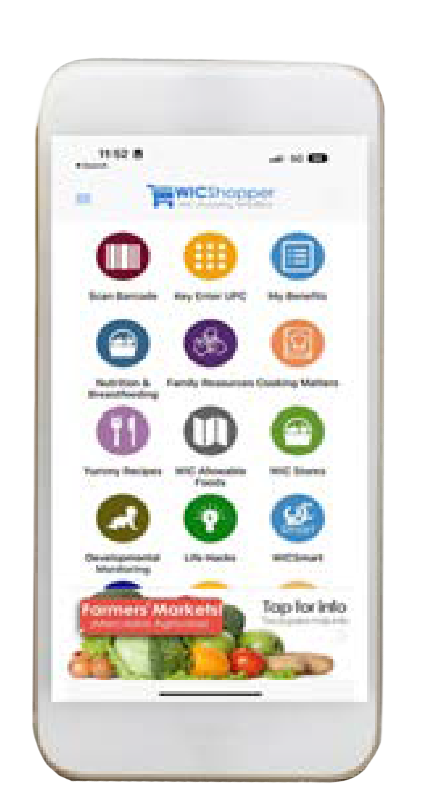 Simplifiez-vous la vie pour faire les coursesTéléchargez l’appli ‘WIC Shopper’Vérifiez votre solde de WICTrouvez un magasin WIC autoriséScannez un produit pour déterminers’il est approuvé par WICAccéder aux recetteent s du WIC@MassWIC1-800-WIC-1007Magasins de détail, appelez: 1-800-552-9425 Ligne d’assistancetéléphoniquepour les détaillantsmass.gov/wicCet établissement adhère au principe de l’égalité des chances face à l’emploi.MissionBlé entier, taco moelleuxBlé entier, FajitaMaïs jaune extra minceOrtegaBlé completMaypoMaple Oatmeal Vermont Style OatmealOld OrchardGreen peel strip,Any flavor